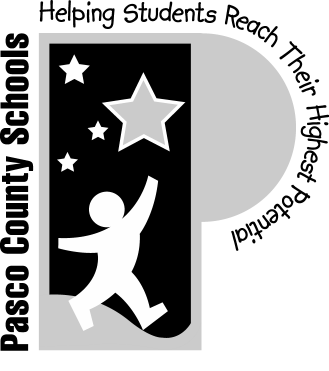 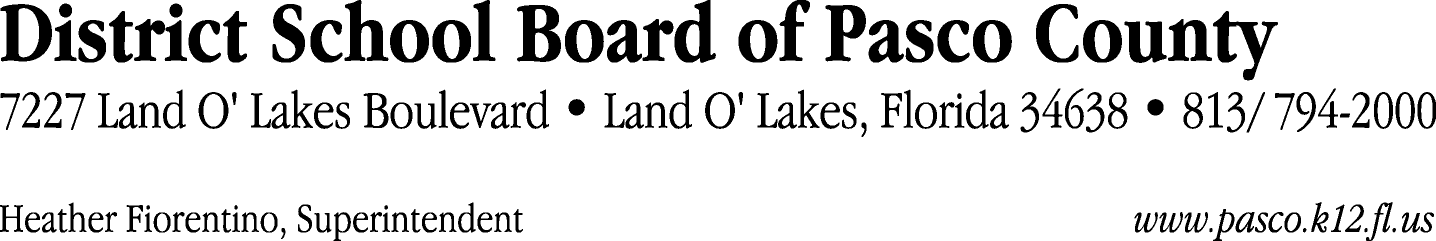 Finance Services Department813/ 794-2294	Fax:  813/ 794-2266727/ 774-2294	TDD:  813/ 794-2484352/ 524-2294						MEMORANDUMDate:	June 1, 2012To:	School Board Members	From:	Judith Zollo, Acting Director of Finance ServicesRe:	Attached Warrant List for June 5, 2012Please review the current computerized list. These totals include computer generated, handwritten and cancelled checks.Warrant numbers 844569 through 844574	598,539.69Amounts disbursed in Fund 715	439,075.01Amounts disbursed in Fund 110	134,536.81Amounts disbursed in Fund 410	7,894.62Amounts disbursed in Fund 921	3,184.00Amounts disbursed in Fund 130	57.84Amounts disbursed in Fund 140	612.50Amounts disbursed in Fund 421	10,643.20Amounts disbursed in Fund 422	2,081.92Amounts disbursed in Fund 424	3.39Amounts disbursed in Fund 425	39.84Amounts disbursed in Fund 432	28.92Amounts disbursed in Fund 434	77.04Amounts disbursed in Fund 711	138.80Amounts disbursed in Fund 713	72.34Amounts disbursed in Fund 714	28.92Amounts disbursed in Fund 792	26.06Amounts disbursed in Fund 795	38.48Confirmation of the approval of the June 5, 2012 warrants will be requested at the June 19, 2012 School Board meeting.